Администрация Тяжинского муниципального района Кемеровской областимуниципальное казенное специальное (коррекционное) образовательное учреждение для обучающихся, воспитанников с ограниченными возможностями здоровья «Итатская специальная (коррекционная) общеобразовательная школа-интернат VIII вида»Белова О.В.«Есть ли место ДРУЖБЕ в нашей группе»час общения Автор-составитель: О.В. Белова, социальный педагог МКС(К)ОУ для обучающихся, воспитанников с ограниченными возможностями здоровья Итатской специальной (коррекционной) общеобразовательной школы-интерната VIII вида.Консультант:М.И. Лорай, заместитель директора по воспитательной работе МКС(К) ОУ для обучающихся, воспитанников с ограниченными возможностями здоровья Итатской специальной (коррекционной) общеобразовательной школы-интерната VIII вида.Представленное занятие является одним из цикла коррекционно-развивающих, воспитательных занятий, направленных на формирование социально-нравственных навыков. Адресовано воспитателям, классным руководителям,  педагогам – организаторам.  Рассчитано на детей среднего и старшего возраста.Пояснительная записка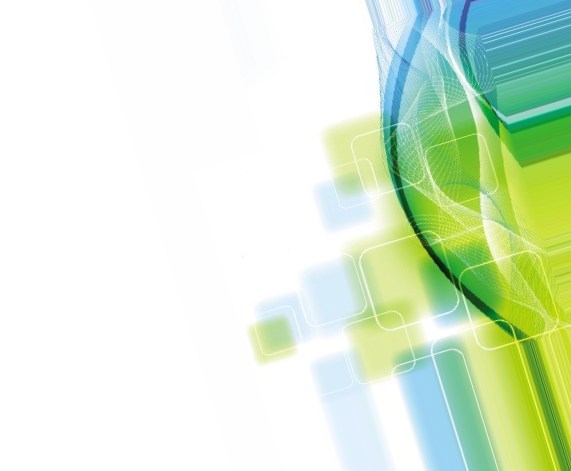 Школа - один из важнейших социальных институтов, обеспечивающих воспитательный процесс и осуществляющий взаимодействие детей, педагогов и родителей. На современном этапе развития общества приоритетными становятся проблемы социально-нравственной культуры как основы социального воспитания подрастающего поколения.Основным стержнем в общей системе всестороннего развития личности является социально-нравственное воспитание. Это процесс, направленный на формирование и развитие целостной личности ребенка, и предполагает становление его к Родине, обществу, коллективу, людям, к труду, своим обязанностям и к самому себе.      Наиболее актуальна и сложна эта работа с детьми с особыми образовательными потребностями. В специальной (коррекционной) общеобразовательной школе VIII вида формирование начальных этических представлений и нравственных чувств начинается в младших классах, поскольку в этом возрасте происходит повышение ответственности у ребенка, расширяется круг его общения, формируется область обязанностей, определяющихся принятыми социально - нравственными ценностями, и продолжается на протяжении всех лет обучения. Процесс этот длительный и сложный в силу особенностей высшей нервной деятельности учащихся.Главнейшей задачей в воспитании детей с нарушениями интеллектуального развития является подготовка таких детей к самостоятельной жизни. Ребенок с нарушениями в развитии нуждается в особой помощи для подготовки к независимому жизнеустройству. Низкий уровень познавательных интересов, повышенная внушаемость, недоразвитие воли, а также искаженная самооценка - характерные черты незрелости личности умственно отсталого ребенка. Эмоциональная сфера характеризуется бедностью оттенков переживаний, однообразием и малоподвижностью эмоций. Нередко такой ребенок отличается склонностью к вспышкам гнева, агрессивным реакциям.Зачастую в коррекционные школы поступают дети из семей “группы социального риска”, которые ранее были полностью предоставлены сами себе, воспитывались без достаточного контроля и внимания со стороны родителей. Подобные воспитанники характеризуются наличием искаженных представлений о социально- нравственных формах взаимодействия, а также нормах в процессе установления межличностных отношений.В связи, с чем помимо работы по адаптации воспитанников к условиям проживания и обучения в условиях школы-интерната, нам воспитателям необходимо организовывать целенаправленную работу по формированию коллектива группы, а также развитию основных коммуникативных навыков, привитию потребности следовать общепринятым нормам человеческих взаимоотношений.Актуальность проводимой работы в данном направлении возрастает и в силу возрастных особенностей детей: главная потребность– потребность в общении со сверстниками. Посредством общения воспитанники познают себя, свой внутренний мир. Во взаимодействии со сверстниками воспитанники отрабатывают способы налаживания взаимоотношений, проходят особую школу социально-нравственных отношений. Если же воспитанники не овладеют умениями устанавливать социальные контакты, поддерживать длительные дружеские взаимоотношения, можно с уверенностью прогнозировать в их дальнейшей жизни возникновение затруднений в налаживании межличностных отношений.        Работа по адаптации обучающихся к условиям жизни в школе - интернате, по формированию коллектива, а также по развитию необходимых коммуникативных навыков  проводиться в системе разными специалистами школы – школьным психологом, классным руководителем и воспитателем группы, а также включает  разнообразные мероприятия: тематические классные часы, часы общения, этические беседы, психологические тренинги по развитию коммуникативных навыков, необходимых детям в повседневном общении.Представленное занятие является одним из цикла коррекционно-развивающих, воспитательных занятий, направленных на формирование дружеских отношений между детьми в группе, развитие стремления быть терпимым в обществе людей, воспитание уважения к окружающим. Дружба взаимообогащает детей, расширяет детские интересы, у них возникает желание помочь друг другу, вместе пережить радость и огорчения. Мероприятие способствует эмоциональному подъему и повышает познавательный интерес учащихся. При подготовке к внеклассному мероприятию была проведена подготовительная работа: разучивание песен о дружбе, знакомство с пословицами и поговорками о дружбе, чтение книг и просмотр мультфильмов по данной теме. Использованный материал подбирался с учётом возрастных и индивидуальных особенностей группы.   Положительный эмоциональный заряд, стиль общения, использование игровых моментов, приобщение к совместной деятельности, личное участие детей, практические упражнения способствуют развитию речи, чувств детей, выработке положительных эмоций.Цель: - Формирование  представления о понятии «дружба» и о том, какой должен быть настоящий друг. Задачи: - расширить знания воспитанников о дружбе, формировать нравственные качества: умение дружить, беречь дружбу; навык общения в коллективе; навык работы в группе;- развивать умения аргументировать свою точку зрения;- воспитывать доброжелательность, уважения друг к другу.Оборудование:Карточки с пословицамиБуквы     Д Р У Ж Б А Музыкальное сопровождение (фонограммы)На доске плакат Солнце без лучейВырезанные «ладошки» из желтой бумаги, ладошки разных цветовЛестница достиженийМагнитыБуклетыМетоды и приемы:проблемный, словесный, наглядный, практический.Формы работы:индивидуальная, парная, групповая.Ожидаемый результат – овладение навыками дружеских отношений в коллективе:Еще одна ступень в создании сплоченного коллектива группы; Умение участвовать в диалоге и коллективной деятельности;Создание атмосферы для раскрытия творческих способностей детей;Формирование умения дружить, стремление к сохранению дружеских отношений;отстаивать свою позицию открыто, «лицом к лицу».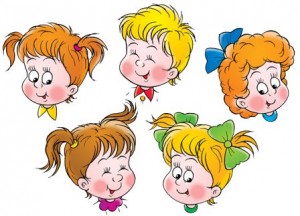 Ход мероприятияОрганизационный моментПриветствие. Создание психологической комфортности.-. Ребята, давайте поприветствуем друг друга. Посмотрим друг другу в глаза. Улыбнемся. Скажем: «Я желаю тебе хорошего настроения!»    (Ребята говорят пожелания друг другу) А теперь на счет раз, два, три произнесем дружно хором «ЗДРАВ-СТВУЙ-ТЕ!».                - А это значит, мы желаем друг другу здоровья, удачи и хорошего настроения. Похлопаем друг другуВступление.- Скажите, как называются отношения людей, которые помогают друг другу, выручают в беде, радуются успехам друг друга? (Чаще всего такие отношения называют крепкой и верной дружбой).- Ребята, вам даны буквы, из них надо  составить слово (работа в группах). Какое слово у нас получилось? (ответы детей ДРУЖБА)Правильно ребята, сегодня мы поговорим о дружбе и какими качествами должен обладать настоящий друг. Тема нашего часа общения  называется «Есть ли место Дружбе в нашей группе». Основной этапУпражнение тренинга «Дружба начинается с улыбки» (Цель тренинга: поднятие эмоционального фона) - Вы  смотрели мультфильм про Крошку Енота, который с помощью улыбки подружился со своим отражением в пруду? Я порошу всех встать  и молча глядя подарить своему соседу свою самую добрую улыбку. - Каждый человек стремится к общению с другими людьми. Каждый день мы общаемся со множеством людей – это наши одноклассники, учителя, приятели и знакомые по школе, но общение и дружба – это разные вещи. Дружить умеют не все, хороших друзей – единицы, именно поэтому наше сегодняшнее мероприятие посвящено дружбе.Во все времена и у всех народов высоко ценилась дружба, верность и преданность. Обратите внимание на плакат - «Кто не ищет дружбы с близким, тот себе заклятый враг», - писал в 12 веке Шота Руставели. Нет народа, у которого не было бы легенд и пословиц о дружбе. Но что такое дружба, чем она отличается от других человеческих отношений и привязанностей?В толковом словаре приводится  такое определение дружбы: Дружба – это близкие отношения, основанные на взаимном доверии, привязанности и общности интересов.В словаре В.Даля – это «бескорыстная стойкая приязнь». - Какое прекрасное слово "дружба". Произносишь его и сразу вспоминаешь своего друга, с которым тебе интересно играть в "снежки", читать новую книгу или посекретничать о своих тайнах. Произносишь слово "дружба" - и сразу вспоминаешь весёлых героев мультфильмов. Мир кино, мир книги, наш мир, в котором мы живём, который дарит нам прекрасное общение с друзьями. Друг - это любимая книга, которую читаешь, и тебе интересно с ней.  Друг - это мама, которая обязательно поможет тебе в трудную минуту. Друг - это старый плюшевый медвежонок с оторванным ухом, который выслушает тебя, когда тебе будет плохо.- А что значит настоящий друг? Какой он? Какими качествами он должен обладать? На столе у вас лежат листочки с определениями друга, выберите из них те качества, которыми, по вашему мнению, должен обладать друг. Докажите свою точку зрения. Можете также дать свое собственное определение друга. (воспитанники работают в группах)Какие качества вы выбрали? Почему?Почему убрали слова: ЗЛОЙ, ЗАВИСТЛИВЫЙ, РАВНОДУШНЫЙ, ХВАСТЛИВЫЙ, ЖАДНЫЙ …….. ?  - Может ли друг быть трусливым, жадным, ленивым? ( Ответы детей). Ребята на ладошках написано, каким должен быть настоящий друг, выбирайте ту ладошку, которая вам больше нравится, и прикрепляйте её к нашему солнышку. А то без лучиков оно у нас какое-то скучное.Упражнение тренинга «Щепки на реке» (Цель тренинга: сплочение группы детей, установление физического взаимодействия)   	Дети становятся друг напротив друга, в два ряда, на расстоянии вытянутых рук. Как бы создавая «коридор». Это - русло реки. Река может быть произвольно изогнута. Первый участник закрывает глаза и начинает свое плавание, перемещаясь по руслу реки. Дети своими руками направляют щепку, помогая достигнуть конца реки. Затем щепка становиться частью реки, а следующий участник начинает плавание. Так все дети по очереди проплывают по реке. А теперь потренируемся в умении различать, когда и какое слово нужно употребить. (воспитатель читает начало предложения, дети его заканчивают и громко произносят последнее слово).- О человеке, с которым вы просто здороваетесь во дворе, вы можете сказать …. знакомый.- О человеке, с которым время от времени обсуждаете детали матча, фильм, какие-то события, вы скажете …приятель.- Об однокласснике, с которым за 8 лет съеден пуд соли, скажете…товарищ.- О человеке, которому доверяете свои тайны, с которым делите радости и печали, скажете …друг.Дружба – это не только великий дар, но и великий труд. Сложно друга найти, но очень легко потерять. Физкультминутка:Воспитатель   А сейчас мы немного отдохнем. Я буду произносить фразы, и если вы относите себя к следующей категории, необходимо хлопнуть в ладоши.Хлопают все присутствующие.Только девочки.Только мальчики.Только те, кто хорошо учится.Только те, кто не любит каникулы.Только те, кому нравится играть в футбол.Только те, у кого сегодня прекрасное настроениеРабота с пословицами (работа в группах)- Русский народ – мудрый народ. Много пословиц о дружбе сложили русские люди. При подготовке нашего классного часа вы изучили много пословиц.- А теперь вам дано интересное задание надо будет собрать пословицы, собрать пары. Например: «Нет друга ищи,…» - это первая часть пословицы, «а нашел, береги» - это вторая часть. Так вам надо собрать по две пословицы.Дружба не гриб,    ( в лесу не  найдёшь). Старый друг лучше   (новых двух).Не имей 100 рублей,    (а имей 100 друзей)Дружбу помни, а зло   (забывай).- Какая пословица вам больше всего понравилась? Объясни ее смысл.( Ответы детей) ВоспитательПредставьте себе, что ваш друг (или подруга) получил плохую оценку и очень расстроился из- за этого. Как вы поступите в такой ситуации? (Будем успокаивать, утешать).Другими словами, вы будете сочувствовать своему другу.Давайте сейчас попробуем проявить лучшие свои стороны при разрешении проблемных ситуаций. (обсуждение ситуаций)Ситуации:1. Два хороших друга, Саша и Максим, разговаривая о своих домашних животных, начинают спорить и ругаться, потому что Саше нравятся собаки, и он считает их лучшими, а Максиму нравятся кошки, он считает их лучшими животными в мире. Мальчики поссорились и больше не разговаривают.-  Прокомментируйте ситуацию. Как бы поступили вы?2. Собака яростно лаяла, припадая на передние лапы. Прямо перед ней, прижавшись к забору, сидел маленький взъерошенный котенок. Он широко раскрывал рот и жалостно мяукал. Неподалеку стояли два мальчика и ждали, что будет. В окно выглянула женщина и поспешно выбежала на крыльцо. Она отогнала собаку и сердито крикнула мальчикам:-Как вам не стыдно!-А что стыдно? Мы ничего не делали!  удивлялись мальчики.-Вот это и плохо, - гневно ответила женщина.В чём вина мальчиков?3. Класс спускался по лестнице в школе. И вдруг одна из учениц Оля поскользнулась, взмахнула портфелем и упала. Когда падала, то нечаянно толкнула впереди спускавшуюся Иру, а портфелем стукнула Колю. Как реагировали на случившееся ребята? Ира закричала: “Ты что толкаешься? Вот неловкая, растяпа этакая!” вслед за Ирой Петя громко сказал: “Не растяпа, а слепая курица. Надо смотреть под ноги”. Коля взмахнул портфелем и пытался дать сдачи упавшей девочке. Люда громко смеялась. Остальные дети шли мимо с таким видом, как будто ничего не случилось. И только Оксана сказала: “Ребята, ну что вы на нее набросились? Разве она нарочно толкалась? Она ведь упала!” И Оксана подошла к Вере, помогла ей подняться, отряхнула платье.Кто из ребят повел себя правильно и почему вы так считаете?ВоспитательА теперь поиграем.Игра «Дружная команда»Правила игры: Команда перестраивается со слов воспитателя.Задания:1. Перестроится по росту;2. По первой букве имени в алфавитном порядке.3. По цвету волос (от темных до светлых).4. По цвету глаз (от темных до светлых).5. По длине имени (от самого длинного). Игра «Волшебная рука»Воспитанники на альбомных листах обводят свою руку. Предлагается на пальчиках написать свои достоинства и хорошие качества. - А теперь свои ладошки подарите тому, с кем бы вы хотели подружиться. (ребята дарят свои ладошки)- А знаете ли вы, что ученые-психологи изучали правила дружбы у народов разных стран. Оказалось, что, несмотря на разный цвет кожи, разное воспитание и условия жизни, есть много общего в том, что люди считают дружбой.  Чтобы дружба была крепкой, нужно соблюдать законы. Сейчас я вам предлагаю познакомиться с законами дружбы, по которым мы будем жить.Вот некоторые из них:Сбор «ромашки». Дети по одному выходят, читают закон дружбы и складывают цветок на доске.Законы дружбы.1.  Не оставляй друга в беде. 2. Тебе не безразлично, каков твой друг.3.  Дружба – это, прежде всего вера в человека, требовательность к нему. 4.  Дружба и эгоизм несовместимы.5. Относись к своему другу так, как бы ты хотел, чтобы он относился к тебе.6. Подлинная дружба несовместима с расчетом.7. Беспринципность опустошает дружбу.- Кто из вас старается соблюдать эти законы дружбы? Какие законы вам кажутся легкими? А какие трудноватыми?- Поднимите руку те, у кого есть друзья. У кого в группе есть друзья? Это очень здорово! Соблюдая эти правила, я думаю, вы никогда не потеряете друга. Эти законы мы повесим в нашей группе. Упражнение тренинга "Мостик дружбы". Прошу всех вас по желанию образовать пары, придумать и показать мостик (при помощи рук, ног, туловища). Затем "построить" мостик втроём, вчетвером и т. д. Заканчивается упражнение тем, что все берутся за руки, делают круг и поднимают руки вверх, изображая "Мост дружбы". - Рефлексия Ребята, на доске изображена «Лесенка достижений». Возьмите, пожалуйста, магнит и прикрепите его на ту ступеньку, где, по вашему мнению, находитесь вы как друг. Анализ рефлексивной деятельности- Посмотрите, сколько у нас друзей! Те, которые пока на 2-й и 3-й ступеньке вероятно очень честные. Они знают, над чем им надо еще поработать, чтобы стать настоящим другом! Посмотрите, сколько уже настоящих друзей – они на 1-ой ступеньке!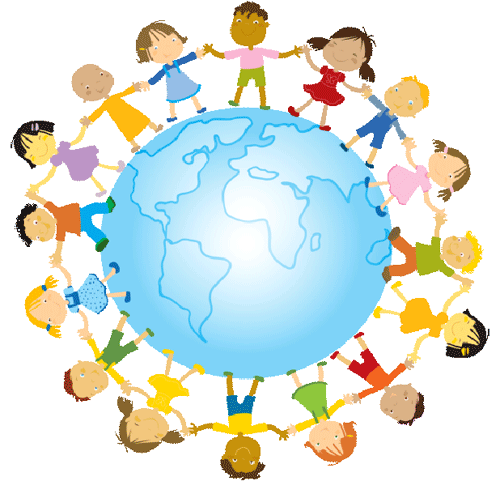 Заключение- Каким вы должны быть другом?- Каких друзей вам бы хотелось иметь?Дружите, не обижайте друзей и всех, кто вас окружает.Уважайте друг друга и помогайте друг другу.Радуйтесь вместе с друзьями.Берегите своих друзей, ведь друга потерять легко.- Вот и подошел к концу наш час общения. И в конце нашего занятия я хотела бы добавить: помогайте друг другу в трудную минуту, ищите хороших и верных друзей. Давайте встанем в круг (Все ребята встают в круг). Возьмитесь за руки, посмотрите друг на друга, послушайте эти слова и повторяйте за мной:«Землю обмотали тоненькие нити, нити параллелей и зеленых рек.Совершите чудо руку протяните, надо, чтобы в дружбу верил каждый человек».Будьте добры друг к другу, берегите друзей. Мне очень понравилось работать с вами, и от себя хочу подарить в память о нашем мероприятии буклеты, в которых есть информация полезная для вас (вручаю каждому буклет) Всем спасибо!СКРОМНЫЙ ЗЛОЙ   ЗАВИСТЛИВЫЙДОБРОЖЕЛАТЕЛЬНЫЙРАВНОДУШНЫЙОБЩИТЕЛЬНЫЙ    ХВАСТЛИВЫЙОТЗЫВЧИВЫЙ    ДОБРЫЙЖАДНЫЙЧЕСТНЫЙ ВЕСЕЛЫЙСИЛЬНЫЙВЕЖЛИВЫЙЩЕДРЫЙВНИМАТЕЛЬНЫЙЗАБОТЛИВЫЙУМЕЮЩИЙ ХРАНИТЬ СЕКРЕТЫПРЕДАННЫЙТЕРПЕЛИВЫЙЛЖИВЫЙ